
Field Experience Log & Reflection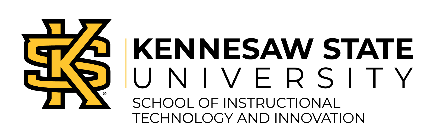 School of Instructional Technology & Innovation – Updated Fall 2021(This log contains space for up to 5 different field experiences for your 5 hours. It might be that you complete one field
experience totaling 5 hours! If you have fewer field experiences, just delete the extra pages. Thank you!)Candidate: 
Mentor/Title: 
School/District: Course:
Course:
Professor/Semester:
Date(s)1st Field Experience Activity/TimePSC Standard(s)/ISTE Standard(s)
Ex: (PSC-IT 1.1, ISTE-E 1a) Reflection(Minimum of 3-4 sentences per question)Reflection(Minimum of 3-4 sentences per question)Reflection(Minimum of 3-4 sentences per question)1. Briefly describe the field experience. What did you learn about technology integration and/or technology coaching from completing this field experience? 2. How did this learning relate to the knowledge (what must you know), skills (what must you be able to do) and dispositions (attitudes, beliefs, enthusiasm) required of a technology facilitator or technology leader? (Refer to the standards you selected above. Use the language of the PSC/ISTE-E standards in your answer and reflect on all 3—knowledge, skills, and dispositions.) 
Knowledge -Skills -Dispositions -3. Describe how this field experience impacted school improvement, faculty development or student learning at your school. How can the impact be assessed?1. Briefly describe the field experience. What did you learn about technology integration and/or technology coaching from completing this field experience? 2. How did this learning relate to the knowledge (what must you know), skills (what must you be able to do) and dispositions (attitudes, beliefs, enthusiasm) required of a technology facilitator or technology leader? (Refer to the standards you selected above. Use the language of the PSC/ISTE-E standards in your answer and reflect on all 3—knowledge, skills, and dispositions.) 
Knowledge -Skills -Dispositions -3. Describe how this field experience impacted school improvement, faculty development or student learning at your school. How can the impact be assessed?1. Briefly describe the field experience. What did you learn about technology integration and/or technology coaching from completing this field experience? 2. How did this learning relate to the knowledge (what must you know), skills (what must you be able to do) and dispositions (attitudes, beliefs, enthusiasm) required of a technology facilitator or technology leader? (Refer to the standards you selected above. Use the language of the PSC/ISTE-E standards in your answer and reflect on all 3—knowledge, skills, and dispositions.) 
Knowledge -Skills -Dispositions -3. Describe how this field experience impacted school improvement, faculty development or student learning at your school. How can the impact be assessed?Date(s)2nd Field Experience Activity/TimePSC Standard(s)/ISTE Standard(s)
Ex: (PSC-IT 1.1, ISTE-E 1a)Reflection(Minimum of 3-4 sentences per question)1. Briefly describe the field experience. What did you learn about technology integration and/or technology coaching from completing this field experience?2. How did this learning relate to the knowledge (what must you know), skills (what must you be able to do) and dispositions (attitudes, beliefs, enthusiasm) required of a technology facilitator or technology leader? (Refer to the standards you selected above. Use the language of the PSC/ISTE-E standards in your answer and reflect on all 3—knowledge, skills, and dispositions.) 
Knowledge -Skills -Dispositions -3. Describe how this field experience impacted school improvement, faculty development or student learning at your school. How can the impact be assessed?Date(s)3rd Field Experience Activity/TimePSC Standard(s)/ISTE Standard(s)
Ex: (PSC-IT 1.1, ISTE-E 1a)Reflection(Minimum of 3-4 sentences per question)1. Briefly describe the field experience. What did you learn about technology integration and/or technology coaching from completing this field experience?

2. How did this learning relate to the knowledge (what must you know), skills (what must you be able to do) and dispositions (attitudes, beliefs, enthusiasm) required of a technology facilitator or technology leader? (Refer to the standards you selected above. Use the language of the PSC/ISTE-E standards in your answer and reflect on all 3—knowledge, skills, and dispositions.) 
Knowledge -Skills -Dispositions -3. Describe how this field experience impacted school improvement, faculty development or student learning at your school. How can the impact be assessed?Date(s)4th Field Experience Activity/TimePSC Standard(s)/ISTE Standard(s)
Ex: (PSC-IT 1.1, ISTE-E 1a)Reflection(Minimum of 3-4 sentences per question)1. Briefly describe the field experience. What did you learn about technology coaching and technology leadership from completing this field experience?  2. How did this learning relate to the knowledge (what must you know), skills (what must you be able to do) and dispositions (attitudes, beliefs, enthusiasm) required of a technology facilitator or technology leader? (Refer to the standards you selected above. Use the language of the PSC/ISTE-E standards in your answer and reflect on all 3—knowledge, skills, and dispositions.)
Knowledge -Skills -Dispositions -3. Describe how this field experience impacted school improvement, faculty development or student learning at your school. How can the impact be assessed?Date(s)5th Field Experience Activity/TimePSC Standard(s)/ISTE Standard(s)
Ex: (PSC-IT 1.1, ISTE-E 1a)Reflection(Minimum of 3-4 sentences per question)1. Briefly describe the field experience. What did you learn about technology coaching and technology leadership from completing this field experience?  2. How did this learning relate to the knowledge (what must you know), skills (what must you be able to do) and dispositions (attitudes, beliefs, enthusiasm) required of a technology facilitator or technology leader? (Refer to the standards you selected above. Use the language of the PSC/ISTE-E standards in your answer and reflect on all 3—knowledge, skills, and dispositions.) 
Knowledge -Skills -Dispositions -3. Describe how this field experience impacted school improvement, faculty development or student learning at your school. How can the impact be assessed?